Domanda di selezione per il conferimento di n. 1 incarico di natura occasionale per attività di tutoraggio e supporto alla didattica per n. 14 insegnamenti presso il Dipartimento di Management e DirittoAl Direttore del Dipartimento di Management e Dirittodell’Università degli Studi di Roma “Tor Vergata”Via Columbia, 2managementediritto@pec.torvergata.it santarelli@economia.uniroma2.itIl /La Sottoscritto/a___________________________________ nato/a  a____________________________il ________________residente a __________________________in Via____________________________Codice Fiscale______________________________nazionalità___________________________________Recapito telefonico_______________________ e-mail_________________________________________Chiede di essere ammesso alla selezione Prot. n___________ per il conferimento di n. 1 incarico di natura occasionale per attività di tutoraggio e supporto alla didattica per l’a.a. 2019-2020 per gli insegnamenti selezionati nella tabella seguente con apposito simbolo (X):Nella domanda potranno essere indicati al massimo tre insegnamenti, pena esclusione dalla selezione.A tal fine dichiara di essere in possesso dei seguenti titoli di studio:a)____________________________________________________________________________________b)____________________________________________________________________________________c)____________________________________________________________________________________e dei seguenti titoli utili ai fini della valutazione comparativa:a)____________________________________________________________________________________b)____________________________________________________________________________________c)____________________________________________________________________________________Dichiara, ai sensi dell’art. 18, co. 1 della legge 240/2010 di non avere alcun grado di parentela o di affinità, fino al quarto grado compreso, con un professore appartenente al Dipartimento di Management e Diritto.Dichiara inoltre di:aver prestato presso l’Ateneo i seguenti periodi di servizio a tempo determinato o contratti di lavoro autonomo ____________________________ di non aver prestato presso l’Ateneo periodi di servizio a tempo determinato o contratti di lavoro   autonomo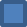 Si allega curriculum vitae e copia del documento di identità (formato pdf).Roma, ____________________Firma______________________________XInsegnamenti Primo Semestre a.a. 2019/2020SSDCFUDocente CdSImporto Lordo €PeriodoEconomia Aziendale (A-L)SECS-P/079GiosiCdL CLEM1.20016/09/2019 – 13/12/2019Economia Aziendale (M-Z)SECS-P/079CepikuCdL CLEM1.20016/09/2019 – 13/12/2019Economia Aziendale (A-L)SECS-P/079FazzariCdL CLEF1.20016/09/2019 – 13/12/2019Economia Aziendale (M-Z)SECS-P/079MonteduroCdL CLEF1.20016/09/2019 – 13/12/2019Economia e Gestione dell'InnovazioneSECS-P/089CerrutiCdL CLEM1.20016/09/2019 – 01/11/2019Economia degli Intermediari FinanziariSECS-P/116Leonelli CdL CLEM90016/09/2019 – 01/11/2019Economia degli Intermediari FinanziariSECS-P/116CarrettaCdL CLEF90016/09/2019 – 01/11/2019Introduction to the legal system IUS/096ConticelliCdL BA&E90016/09/2019 – 22/11/2019Fundamentals of Business Administration SECS-P/0712Di Carlo E.CdL BA&E1.50016/09/2019 – 13/12/2019Fundamentals of Business Administration SECS-P/0712MonteduroCdL BA&E1.50016/09/2019 – 13/12/2019Financial Accounting SECS-P/076BandoCdL BA&E90016/09/2019 – 25/10/2019Managerial Accounting – Mod. I – Cost AccountingSECS-P/076ChiricoMSc B.A.90016/09/2019 – 25/10/2019General Management – Mod. I – Enterprise EvolutionSECS-P/086AbatecolaMSc B.A.90016/09/2019 – 25/10/2019General Management – Mod. II – Digital Transformation ManagementSECS-P/086CerrutiMSc B.A.90004/11/2019 – 13/12/2019